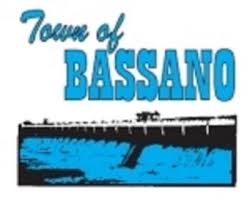 MINUTES OF THE RECREATION FUNDING COMMITTEE (RFC) – COMMITTEE MEETING HELD IN BASSANO COUNCIL CHAMBERS ON MAY 12, 2022.COMMITTEE MEMBERSCHAIR                                Arno Doerksen, County of NewellVICE CHAIR		Irvin Morey, Town of BassanoMEMBERS		Mike Wetzstein, Town of Bassano			Kelly Christman, County of Newell (Virtual)STAFF 			Amanda Davis – Chief Administrative OfficerCALL TO ORDERThe meeting was called to order by CHAIR DOERKSEN at 7:00 p.m. 		EXCUSED FROM MEETINGNoneADOPTION OF AGENDARFC01/2022	Moved by MEMBER MOREY that the May 12, 2022 agenda is approved a presented. 	                                                                                                     CARRIED	ADOPTION OF MINUTES4.1 Adoption of minutes from the regular meeting of October 13, 2021RFC02/2022	Moved by MEMBER CHRISTMAN to approve the regular meeting minutes of October 13, 2021 as presented. 							CARRIEDREPORTSAdministrative Report – Period Ending May 10, 2022 RFC03/2022	Moved by MEMBER WETZSETIN to accept the Administrative Report for the period ending May 10, 2022 as presented and attached to and forming part of these minutes.  				CARRIEDUNFINISHED BUSINESSNoneNEW BUSINESS2022 Recreation Grant Application Review RFC04/2022	Moved by MEMBER WETZSTEIN that the recreation funding committee award 2022 grant applicants as follows: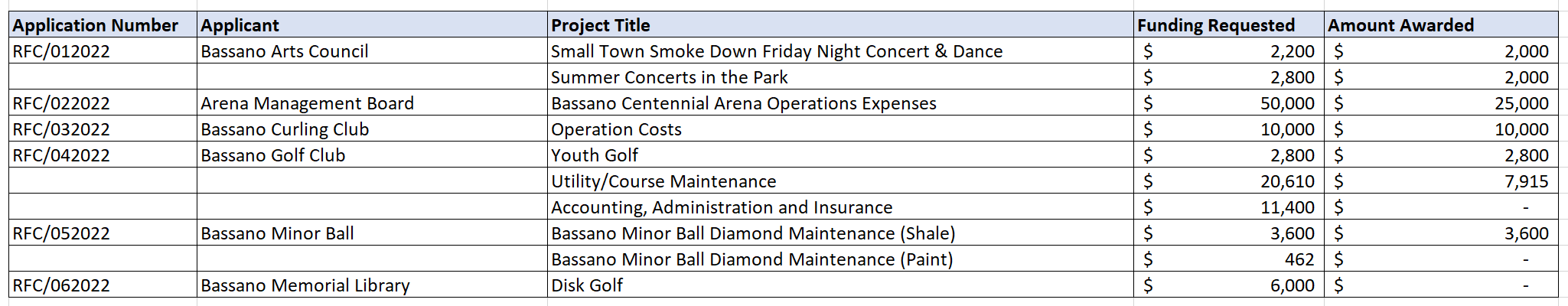 CARRIEDOTHERNoneADJOURNMENTRFC05/2022	Moved by CHAIR DOERKSEN for adjournment at 8:15 p.m. CARRIED         ______________________                       			___________________________         Chair 	                        	       	      			 Chief Administrative Officer